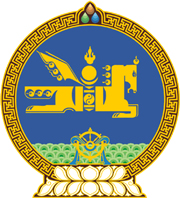 МОНГОЛ УЛСЫН ХУУЛЬ2023 оны 07 сарын 07 өдөр                                                                  Төрийн ордон, Улаанбаатар хот     МОНГОЛ УЛСЫН ИХ ХУРЛЫН ТУХАЙ      ХУУЛЬД ӨӨРЧЛӨЛТ ОРУУЛАХ ТУХАЙ1 дүгээр зүйл.Монгол Улсын Их Хурлын тухай хуулийн 24 дүгээр зүйлийн 24.8.2 дахь заалтын “зээлийн” гэснийг “зээл, тусламжийн” гэж, мөн зүйлийн 24.11.7 дахь заалтын “хөрөнгө оруулалт, зээл, тусламжийн” гэснийг “хөрөнгө оруулалтын” гэж тус тус өөрчилсүгэй. 2 дугаар зүйл.Энэ хуулийг Төсвийн тухай хуульд нэмэлт, өөрчлөлт оруулах тухай хууль хүчин төгөлдөр болсон өдрөөс эхлэн дагаж мөрдөнө.МОНГОЛ УЛСЫН ИХ ХУРЛЫН ДАРГА 				Г.ЗАНДАНШАТАР